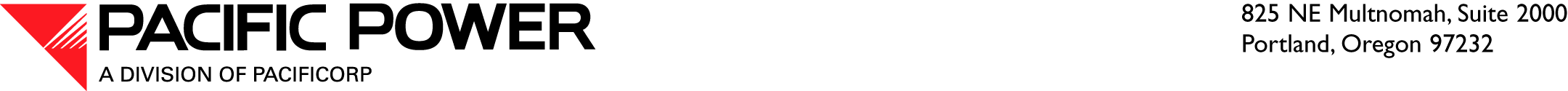 November 25, 2013 ELECTRONIC FILING  OVERNIGHT DELIVERYWashington Utilities and Transportation Commission
1300 S. Evergreen Park Drive S.W.
P.O. Box 47250
Olympia, WA  98504-7250Attn:	Steven V. King
	Executive Director and SecretaryRE:	Docket No. UE-132089—Replacement Pages—DO NOT REDOCKETDear Mr. King:On November 8, 2013, PacifiCorp d/b/a Pacific Power & Light Company (Company) filed a notice of an affiliate interest transaction between the Company and American Express Travel Related Service Company, Inc. (AXP).  The Company is filing replacement pages to correct the first two pages of the Confidential Attachment A.  The filed version included an older version of the signature page and a watermark on page 2 that was inadvertently missed before being finalized.  Please replace the first two pages of Confidential Attachment A with the enclosed.  The Company is providing the enclosed confidential replacement pages in accordance with WAC 480-07-160.Please contact Bryce Dalley at (503) 813-6389 if you have any questions.Sincerely,William R. GriffithVice President, RegulationEnclosuresWASHINGTON AFFILIATED INTEREST FILINGCONFIDENTIAL PER WAC 480-07-160ATTACHMENT AAGREEMENT REPLACEMENT PAGES ARE ENTIRELY CONFIDENTIALWASHINGTON AFFILIATED INTEREST FILINGCONFIDENTIAL PER WAC 480-07-160ATTACHMENT AAGREEMENT REPLACEMENT PAGES